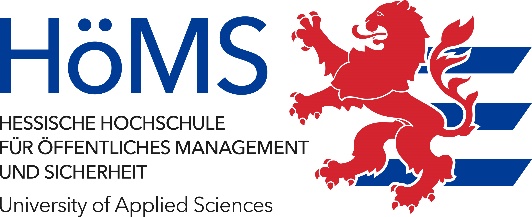 1. Persönliche Daten2. Zugangsvoraussetzungena) Laufbahnbewerberinnen oder -bewerber und Angestellteb) andere Zugangsvoraussetzung3. Bevorzugter Campus (Erst- und Zweitwunsch angeben, sofern Präferenzen bestehen)4. Anlagen: Beglaubigte Unterlagen über die Zugangsberechtigung	Hessische Hochschule für öffentliches Management und Sicherheit (HöMS)Zentrale VerwaltungHSG 3, SG 34 Studierendensekretariat und Lehrbeauftragtenmanagement Schönbergstraße 10065199 WiesbadenStudium an der Hessischen Hochschule für öffentliches Management und SicherheitDie Angaben 1-4 der Anmeldung werden bestätigt. Die Bewerberin oder der Bewerber erfüllt die Zulassungsvoraussetzungen und soll amaufnehmen.Die Dienstbezeichnung der Bewerberin oder des Bewerbers lautet:2)      3)      Anmeldung zum Studium — Fachbereich VerwaltungVon der Hessischen Hochschule für öffentliches Management und Sicherheit auszufüllen:Anmeldung zum Studium — Fachbereich VerwaltungVon der Hessischen Hochschule für öffentliches Management und Sicherheit auszufüllen:Matrikel-Nr.Campus/StudiengruppeCampus/StudiengruppeLichtbildNameNameNameVornameVornameStraßeStraßeStraßePLZ OrtPLZ Ortgeboren amgeboren amgeboren amininTelefonTelefonTelefonStaatsangehörigkeitStaatsangehörigkeitGeschlecht männlich weiblich divers	 keine Angaben divers	 keine AngabenKFZ-KennzeichenE-MailE-MailE-MailE-MailE-MailGgf. für ein barrierefreies Studium notwendige InformationenGgf. für ein barrierefreies Studium notwendige InformationenGgf. für ein barrierefreies Studium notwendige InformationenGgf. für ein barrierefreies Studium notwendige InformationenGgf. für ein barrierefreies Studium notwendige InformationenSchulabschluss Abitur Fachhochschulreife	(Nachweis bitte beifügen) Verwaltungsprüfung I Beruflich Qualifizierte oder QualifizierterErstwunsch Gießen Kassel Mühlheim WiesbadenZweitwunsch Gießen Kassel Mühlheim WiesbadenDatum                     Ort                                  Unterschrift Studienbewerberin oder -bewerberDatum                     Ort                                  Unterschrift Studienbewerberin oder -bewerberBehördeBehördeAktenzeichenAktenzeichenE-Mail-Adresse der AusbildungsleitungE-Mail-Adresse der AusbildungsleitungE-Mail-Adresse der AusbildungsleitungE-Mail-Adresse der AusbildungsleitungStudienbeginn 1. September Studienbeginn 1. September Studienbeginn 1. September als	Inspektoranwärterin	Inspektoranwärter	Aufstiegsbeamtin	Aufstiegsbeamter	Beschäftigte	Beschäftigterdes gehobenen Dienstes das Studium Bachelor of Arts Public Administration  Bachelor of Arts Digitale Verwaltung (nur am Campus Kassel oder Mühlheim) Bachelor of Laws Sozialversicherung – Rentenversicherung (nur am Campus Mühlheim)des gehobenen Dienstes das Studium Bachelor of Arts Public Administration  Bachelor of Arts Digitale Verwaltung (nur am Campus Kassel oder Mühlheim) Bachelor of Laws Sozialversicherung – Rentenversicherung (nur am Campus Mühlheim)des gehobenen Dienstes das Studium Bachelor of Arts Public Administration  Bachelor of Arts Digitale Verwaltung (nur am Campus Kassel oder Mühlheim) Bachelor of Laws Sozialversicherung – Rentenversicherung (nur am Campus Mühlheim)Datum                     Ort                                                      Unterschrift Ausbildungsleitung